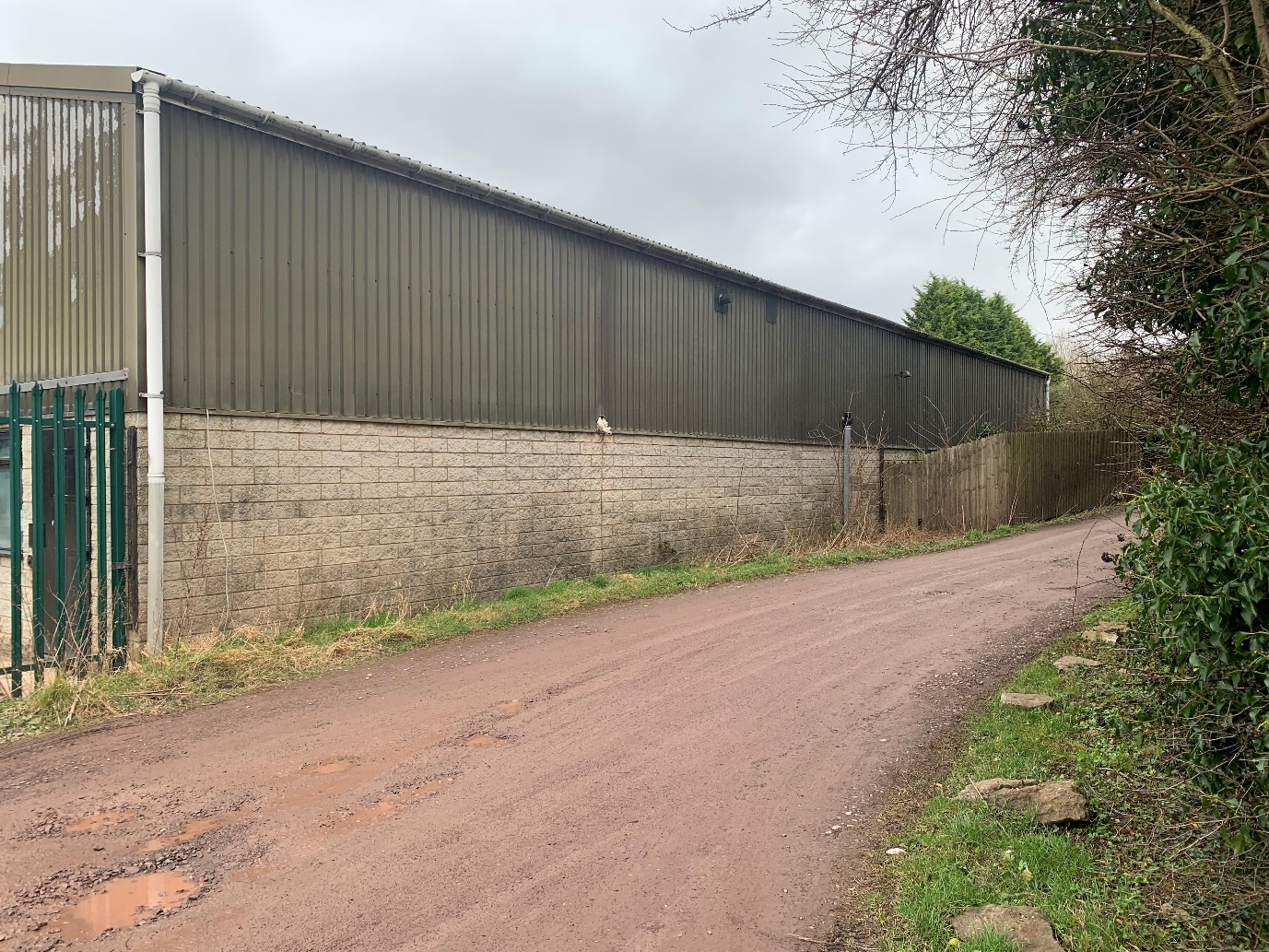 South East Elevation